Етички код во релации со фармацевтската индустрија*Превземен и адаптиран од Европската Гоше АлијансаВоведЗдружението на граѓани за ретки болести ЖИВОТ СО ПРЕДИЗВИЦИ Битола е непрофитна, невладина организација која ги застапува правата на пациентите со ретки болести.Визијата на нашата организација е постигнување на најдобар можен квалитет на живот на пациентите и семејствата со ретки болести преку најдобри можни и достапни социјални и здравствени услуги. За да ја оствариме визијата започнавме со активности за подигнување на јавната и институционалната свест со кои продолжуваме секоја година, постигнувајќи огромна поддршка при застапување и лобирање за правата на оваа група на пациенти и семејства. Нашата мисија е креирање на решенија и политики и спроведување на активности за подобрување на квалитетот на живот на пациентите и семејствата со ретки болести.Членството во здружението е бесплатно и членови се семејства, пациенти и волонтери кои ја поддржуваат нашата работа. Основни цели на здружението се:Заштита на правата на луѓето со ретки болести; Потпомагање, обединување, насочување и информирање на луѓето со ретки болести и нивно адаптирање кон општеството.Потпомагање на професионален развој и кфалификации на докторите во областа поврзана со профилактиката, дијагностигата, лечењето и рехабилитацијата на ретките болести.Запознавање на општеството со особините на заболувањата, профилактиката, дијагнозата, лечењето и рехабилитацијата на ретките блести, со физиолошките и психолошките последици од нив.Насочување, потпомагање и развој за истражување на ретките болести во Македонија и странство.Создавање на контакти со слични организации во Македонија и странство.Создавање и одржување на контакти и дијалог меѓу здружението и раководните органи и инситуции во Република Македонија, однос кон ретките болести (Министерство за Здравство, Министерство за труд и социјална политика).Превземање на мерки и за надминување на емоционалните последици од болестите.Професионални прекфалификации и социјална рехабилитација на луѓето со ретки болести.Обезбедување на средства за лечење и потпомагање на болните одретки болести во Р. Македонија и странство.Здружението на граѓани своите цели ги остварува на следниот начин:Потпомагање и дејство за одржување на комуникација меѓу луѓето со ретки болести и државните институции.Запознавање на општеството со проблемите на луѓето со ретки болести. Потпомагање на социјалната рехабилитација и професионална ориентација на луѓето со ретки болести.Организирање и помагање на реализација на истражувачки проекти во областа на лечењето на ретки болести.Организација и помагање во обучување на специјалисти во истражување и лечење на ретките болести во Р. Македонија и странство.Дејствување на специјализирани државни и медицински органи и организации за создавање и функционирање на лаборатории, кабинети и центри за лечење и истражување на ретки болести.Организирање на научни средби, симпозиуми, конгреси, конференции, зпонзорирање на издавачка дејност о областа на профилактиката, дијагнозирањето, лечењето и рехабилитацијата на ретките болести.Создавање на меѓународни контакти за разработување, за работа и специјализација на Македонски лекари во странство за лечење на болни од ретки болести.Поддршка на истражувачки, образовни и други институции, чија дејност е поврзана со целите на Здужението на луѓе со ретки болести.Организирање на постојани или привремени информациони центри во Р.М. и во странствоОрганизирање на конференции и работни сесии;Организирање на концерти , изложби и други културни собири;Распостранување на статии и други материјали со научен карактер , поврзани со основните целло на ЗдружениетоПоддржување на контакти со стручни специјализирани информациони центри за ретки болести, документација на обем на информации, односно видови на ретки болести и лица кои страдаат од такви болести.Живот со предизвици препознава дека:Здруженијата на граѓани, здруженијата на пациенти, како јавни невладини, непрофитни организации може да зависат од волонтерски труд за да ги одржуваат секојдневните административни работи и активности и може да се финансираат од јавни или приватни фондови, од членарина, донации, корпоративни спонзорство, вклучувајќи ја и фармацевстката индустрија.Фармацевтските компании се ангажирани во истражување, развој и маркетинг на производи кои имаат за цел да третираат ретки болести и да помогнат во контрола и менаџмент на ретки болести, и затоа се природен соработник и партнер. Ни дијалог и соработка со фармацевтската индустрија може да ги промовираме наѓите цели, заеднички работејќи да го постигнеме најдобриот можен квалитет на живот на пациентите со ретки болести. Цел на овој етички кодЦелта на овој етички код е да осигура етичка, кредеибилна и транспарентна соработка помеѓу Живот со предизвици, членовите, и фармацевтската индустрија. Етичкиот код е изработен врз основа на постоечкиот код на практика за релации меѓу фармацевтската индустрија и пациентските организации на Европската Федерација на Фармацевтски Индустрии и Асоцијации (Code of Practice on Relationships between the Pharmaceutical Industry and Patient Organizations1). Исто така земени се во предвид и насоките за интеракција со комерцијални ентитети за постигнување на здравствени цели на Светската Здравствена Организација (World Health Organization’s Guidelines on Interaction with Commercial Enterprises to Achieve Health Outcomes, EB107/202), и исто така и (Interaction PVO Standards (pertaining to Pharmaceuticals and Medical Resources))3.Здружението Живот со предизвици и фармацевтските компании како и други организации ширум светот имаат во предвид дека е доста важно да се одржи индивидуалниот интегритет кога се соработува на активности и проекти за доброто на пациентите. Затоа сите типови на соработка меѓу нив треба да се соодветно регулирани не само со правила и закони, туку и соодветно со добро управување. Затоа го вклучуваме и овој документ кој дефинира најдобри практики на соработка. Во развој на односи со фармацевстки компании за унапредување на мисијата на здружнието и подобрување на квалитет на живот на членовите, мора да се утврди дали постои конфликт на интерес за да се зачува репутацијата и интегритетот на здружението.Живот со предизвици се посветува на работа во склоп на овој код при соработка со фармацевтската индустрија. Очекуваме и тие да го почитуваат овој код на практика кога работат со нас. Принципи на кодотЖивот со предивици нема да покажува пристрасност кон одредени лекови и препарати.Фармацевтската индустрија нема да бара промоција на одредени лекови и препарати.Сите партнерства се базираат на взаемна почит, каде секој партнер има еднаква вредност.Целите и проектите мора да се транспарентни. Финансика и нефинансика помош обезбедена од фармацевтската индустрија ќе биде секогаш јасно објавена. Живот со предизвици охрабрува финансирање од повеќе иззвори. Начин на соработка меѓу Живот со предизвици и фармацевтски компании:Секоја соработка мора да биде структурирана и да осигура и консолидира интегритет, кредибилитет и континуиран успех, со додадена вредност за партнерите.Соработка мора да биде во сооднос со:Релевантни национални закони и регулативиКодот на практика и внатрешни насоки на фармацевтската компанијаСоработката исто така треба да има специфични цели и да ги пресретне следните основни критериуми:Релацијата да придонесе кон подобрување на здравје и квалитет на живот на пациенти со ретки болессти и/или нивната кариераУсловите мора да се јасни во напишани договори каде стои износ на финансиски или нефинансиски придонес и очекувањата на двете страниКритериум за евалуација мора да е развиен и да се користи за проценка на овие договори и соработка вклучувајќи: слика во јавноста, финансиска стабилност и интегритет на компанијата. Живот со предизвици ќе развие и одржува напишани процедури и политики за евалуирање на потенцијални донации на фармацевтски комапнии за да се осигура дека се во сооднос со легални, културни и етички критериуми. Прифаќање на донации/ финансиска поддршкаСите донации и финансиска поддршка мора дас е користат во сооднос со мисијата, целта и програмските цели на пациентската организација и за бенефит на пациентите со ретки болести без предрасуди во однос на раса, секс, класа, политичка или религиозна афилијација. Средствата не треба да се бараат и прифаќаат од фармацевтски компании кои имаат директен комерцијален интерес од резултатите на проектот кон кој придонесуваат.Пишани договориКога фармацевтските компании обезбедуваат финансиска помош, значителна индиректна поддршка и /или значителна нефинансиска поддршка, за било која причина, треба да постои договор. Мора да стои сумата на финансирање и целта за која се наменети средствата. Исто така мора да е вклучен опис на значителна индиректна поддршка (како донација на агенција за односи со јавност – време и начин на вклученост на истата) и значителна нефинансиска поддршка. Живот со предизвици одржува документација во однос на донациите. Транспарентност: признание за донации и спонзорстваЖивот со предизвици мора јавно да објави листа на фармацевтски компании кои обезбедуваат финансиска поддршка и/или значителна индиректна и нефинансиска поддршка. Треба да се вклучи краток опис на поддршката и да се обновува еднаш годишно. Основен и вообичаен пристап за признание на поддршка е да се вклучи во докуентацијата поврзана со активноста и со постирање на признание за поддршка на веб страната на здружението. Насоки за индивидуална компензацијаИма неколку ситуации каде индустријата може да понуди хонорар кон дел од вработените или волонтерите во организацијата:Учество на состанок или конференција организирана од компанијатаУчество на состанок или конференција организирана од трета странаПреглед на материјали, флаери, протоколи кои се на компанијатаКонсултација во однос на политики, советодавни комитети и сличноОва е сегашна практика за здравствените работници. Пациентските организации треба да се на исто ниво и затоа може да примаат хонорари во слични околоности. Плаќањата од вакви активности се насочуваат кон здружението, а не кон индивидуата лично.Овој код на практика е усвоен од Живот со предизвици и ќе служи за менаџирање на односите со фармацевтската индустрија. Ги охрабруваме и другите организации со кои соработуваме да го прифатат овој код на практика и да работат според принципите кои се искажани во истиот. Референци:EFPIA code of practice on relationships between the pharmaceutical industry and patient organizations (5/10/2007). http://www.efpia.eu/Content/Default.asp?PageID=559&DocID=3484 World Health Organization (EB107/20, November 2000). Guidelines on interaction with commercial enterprises to achieve health outcomes Interaction PVO Standards (November 2009). http://www.interaction.org/sites/default/files/PVO_Standards_November16_2009_0.pdf, pp. 15-17 IFPA Code of Practice on Relationships with the Pharmaceutical Industry http://www.google.com/url?sa=t&rct=j&q=&esrc=s&source=web&cd=1&cts=1330891050023&ved=0CCYQFjAA&url=http%3A%2F%2Fifpa-pso.org%2Fgetfile.ashx%3Fcid%3D279366%26cc%3D3%26refid%3D17&ei=KMlTT5_EEoPUsgbB-e33Cw&usg=AFQjCNFB5uaQxcdOgpOA1fR1X2mpSEXJaw EGA Code of Practice with Pharmaceutical Companies_2016Весна Алексовска, Претседател на Здружение на граѓани за ретки болести, ЖИВОТ СО ПРЕДИЗВИЦИ БитолаТел: +389 (0)70 70 54 46, Ул. Христо Татарчев 79б/1/18, СкопјеЕ-маил: zivotsopredizvici@gmail.com ; vesna.stojmirova@gmail.com ЖИВОТ СО ПРЕДИЗВИЦИ е член на: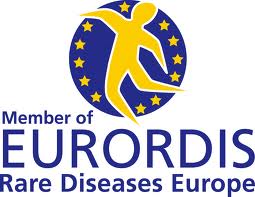 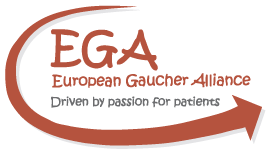 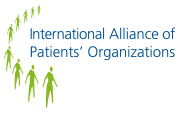 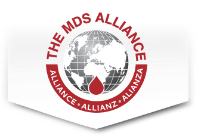 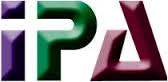 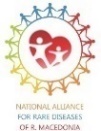 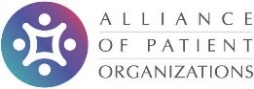 